	SYLABUS 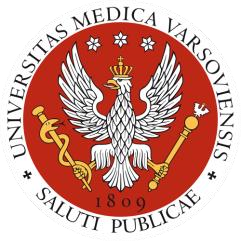 Podpis osoby odpowiedzialnej za sylabus Podpis Kierownika Jednostki 1. Metryczka 1. Metryczka Nazwa Wydziału:  Wydział LekarskiProgram kształcenia: Studia stacjonarneRok akademicki:  2019/2020Nazwa modułu/przedmiotu:  Mnemotechnika – jak pamiętać, żeby nie zapomnieć.Kod przedmiotu: Jednostka/i prowadząca/e kształcenie: Zakład Informatyki Medycznej i Telemedycyny ul. Litewska 14/16, 00-581 Warszawa, pokój 317, III piętrotel. (+48) 22 116 92 44, (+48) 22 116 92 43,http://zimit.wum.edu.pl/e-mail: zimt@wum.edu.plKierownik jednostki/jednostek:  Dr. n. med. Andrzej CackoRok studiów:  Bez ograniczeńSemestr studiów: zimowyTyp modułu/przedmiotu: fakultatywnyOsoby prowadzące: lek. Mateusz StruśErasmus TAK/NIE: NIEOsoba odpowiedzialna za sylabus: lek. Mateusz Struś
mateusz.strus@wum.edu.plLiczba punktów ECTS:  22. Cele kształcenia   2. Cele kształcenia   1. Poznanie zasad i technik szybkiego uczenia się i zapamiętywania;2. Przygotowanie środowiska do nauki3. Poznanie efektywnych ćwiczeń poprawiających zdolności percepcji4. Radzenie sobie ze stresem5. Elementy wstąpień publicznych1. Poznanie zasad i technik szybkiego uczenia się i zapamiętywania;2. Przygotowanie środowiska do nauki3. Poznanie efektywnych ćwiczeń poprawiających zdolności percepcji4. Radzenie sobie ze stresem5. Elementy wstąpień publicznych3. Wymagania wstępne  3. Wymagania wstępne  Zapoznanie się z informacjami na temat fakultetu (patrz pkt 11. Informacje dodatkowe).Zapoznanie się z informacjami na temat fakultetu (patrz pkt 11. Informacje dodatkowe).4. Przedmiotowe efekty kształcenia 4. Przedmiotowe efekty kształcenia 4. Przedmiotowe efekty kształcenia 4. Przedmiotowe efekty kształcenia Lista efektów kształcenia Lista efektów kształcenia Lista efektów kształcenia Lista efektów kształcenia Symbol przedmiotowego efektu kształcenia Treść przedmiotowego efektu kształcenia Treść przedmiotowego efektu kształcenia Odniesienie do efektu kierunkowego (numer) W1Zna zasady różnych metod nauki, uczenia się i zapamiętywania Zna zasady różnych metod nauki, uczenia się i zapamiętywania W2 Zna sposoby radzenia sobie ze stresem Zna sposoby radzenia sobie ze stresemW3Zna ćwiczenia poprawiające zdolność percepcji Zna ćwiczenia poprawiające zdolność percepcji U1 Umie wykorzystywać mnemotechniki w życiu codziennym Umie wykorzystywać mnemotechniki w życiu codziennym U2Umie stworzyć wokół siebie środowisko najbardziej korzystne do efektywnej nauki Umie stworzyć wokół siebie środowisko najbardziej korzystne do efektywnej nauki U3Umie improwizować podczas wystąpień publicznych Umie improwizować podczas wystąpień publicznych K1Czuje potrzebę poszerzania swojej wiedzy w zakresie lepszego przyswajania informacjiCzuje potrzebę poszerzania swojej wiedzy w zakresie lepszego przyswajania informacji5. Formy prowadzonych zajęć 5. Formy prowadzonych zajęć 5. Formy prowadzonych zajęć 5. Formy prowadzonych zajęć Forma Liczba godzin Liczba grup Minimalna liczba osób w grupie Wykład Seminarium
(e-zajęcia) 15Ćwiczenia
(e-zajęcia) 156. Tematy zajęć i treści kształcenia 6. Tematy zajęć i treści kształcenia 6. Tematy zajęć i treści kształcenia 6. Tematy zajęć i treści kształcenia S1 - Czym jest mnemotechnika? Ogólne zasady mnemotechniki.S2 - Popularny i naukowy mózg.S3 - Środowisko do nauki, czyli na czym nie siadać.S4 - Mój kolega jest kosmitą! – rozwijanie wyobraźni, kreatywne myślenie.C1 - W głowie się nie mieści – mapy myśli.S5 - Poczuć umysł – zmysły i zapamiętywanie.C2 - Na łańcuchu nie tylko krowa – łańcuchowa metoda skojarzeń.C3 - Jak umeblować mieszkanie? – rzymski pokój/pałac myśli.C4 - Wyrywanie zęba – system zakładek obrazkowych.C5 - Cyfra czy litera? – cyfrowy alfabet fonetyczny.C6 - Jak namalować brwiami willę? – technika słów zastępczych. C7 - Trio z mistrzem Yoda. C8 - „Twoja twarz brzmi znajomo” – zapamiętywanie twarzy, imion i nazwisk. C9 - Wiersz i kolumna – tabela pamięciowa. C10 - Sen na jawie – zapamiętywanie snów. C11 - Tarpan odkrywa Amerykę – zapamiętywanie kalendarza. C12 - Jeszcze więcej medycyny. C13 - Jak nie zapomnieć i jak sobie przypomnieć? C14 - Odkryj sam siebie (zajęcia kontaktowe).S6 – Spotkanie podsumowujące i zaliczające (zajęcia kontaktowe).S1 - Czym jest mnemotechnika? Ogólne zasady mnemotechniki.S2 - Popularny i naukowy mózg.S3 - Środowisko do nauki, czyli na czym nie siadać.S4 - Mój kolega jest kosmitą! – rozwijanie wyobraźni, kreatywne myślenie.C1 - W głowie się nie mieści – mapy myśli.S5 - Poczuć umysł – zmysły i zapamiętywanie.C2 - Na łańcuchu nie tylko krowa – łańcuchowa metoda skojarzeń.C3 - Jak umeblować mieszkanie? – rzymski pokój/pałac myśli.C4 - Wyrywanie zęba – system zakładek obrazkowych.C5 - Cyfra czy litera? – cyfrowy alfabet fonetyczny.C6 - Jak namalować brwiami willę? – technika słów zastępczych. C7 - Trio z mistrzem Yoda. C8 - „Twoja twarz brzmi znajomo” – zapamiętywanie twarzy, imion i nazwisk. C9 - Wiersz i kolumna – tabela pamięciowa. C10 - Sen na jawie – zapamiętywanie snów. C11 - Tarpan odkrywa Amerykę – zapamiętywanie kalendarza. C12 - Jeszcze więcej medycyny. C13 - Jak nie zapomnieć i jak sobie przypomnieć? C14 - Odkryj sam siebie (zajęcia kontaktowe).S6 – Spotkanie podsumowujące i zaliczające (zajęcia kontaktowe).S1 - Czym jest mnemotechnika? Ogólne zasady mnemotechniki.S2 - Popularny i naukowy mózg.S3 - Środowisko do nauki, czyli na czym nie siadać.S4 - Mój kolega jest kosmitą! – rozwijanie wyobraźni, kreatywne myślenie.C1 - W głowie się nie mieści – mapy myśli.S5 - Poczuć umysł – zmysły i zapamiętywanie.C2 - Na łańcuchu nie tylko krowa – łańcuchowa metoda skojarzeń.C3 - Jak umeblować mieszkanie? – rzymski pokój/pałac myśli.C4 - Wyrywanie zęba – system zakładek obrazkowych.C5 - Cyfra czy litera? – cyfrowy alfabet fonetyczny.C6 - Jak namalować brwiami willę? – technika słów zastępczych. C7 - Trio z mistrzem Yoda. C8 - „Twoja twarz brzmi znajomo” – zapamiętywanie twarzy, imion i nazwisk. C9 - Wiersz i kolumna – tabela pamięciowa. C10 - Sen na jawie – zapamiętywanie snów. C11 - Tarpan odkrywa Amerykę – zapamiętywanie kalendarza. C12 - Jeszcze więcej medycyny. C13 - Jak nie zapomnieć i jak sobie przypomnieć? C14 - Odkryj sam siebie (zajęcia kontaktowe).S6 – Spotkanie podsumowujące i zaliczające (zajęcia kontaktowe).S1 - Czym jest mnemotechnika? Ogólne zasady mnemotechniki.S2 - Popularny i naukowy mózg.S3 - Środowisko do nauki, czyli na czym nie siadać.S4 - Mój kolega jest kosmitą! – rozwijanie wyobraźni, kreatywne myślenie.C1 - W głowie się nie mieści – mapy myśli.S5 - Poczuć umysł – zmysły i zapamiętywanie.C2 - Na łańcuchu nie tylko krowa – łańcuchowa metoda skojarzeń.C3 - Jak umeblować mieszkanie? – rzymski pokój/pałac myśli.C4 - Wyrywanie zęba – system zakładek obrazkowych.C5 - Cyfra czy litera? – cyfrowy alfabet fonetyczny.C6 - Jak namalować brwiami willę? – technika słów zastępczych. C7 - Trio z mistrzem Yoda. C8 - „Twoja twarz brzmi znajomo” – zapamiętywanie twarzy, imion i nazwisk. C9 - Wiersz i kolumna – tabela pamięciowa. C10 - Sen na jawie – zapamiętywanie snów. C11 - Tarpan odkrywa Amerykę – zapamiętywanie kalendarza. C12 - Jeszcze więcej medycyny. C13 - Jak nie zapomnieć i jak sobie przypomnieć? C14 - Odkryj sam siebie (zajęcia kontaktowe).S6 – Spotkanie podsumowujące i zaliczające (zajęcia kontaktowe).7. Sposoby weryfikacji efektów kształcenia 7. Sposoby weryfikacji efektów kształcenia 7. Sposoby weryfikacji efektów kształcenia 7. Sposoby weryfikacji efektów kształcenia 7. Sposoby weryfikacji efektów kształcenia Symbol przedmiotowego efektu kształcenia Symbole form prowadzonych zajęć Sposoby weryfikacji efektu kształcenia Sposoby weryfikacji efektu kształcenia Kryterium zaliczenia  W1Seminaria i Ćwiczenia 
(e-learning) 
S1-S6, C1-C141. Wykonanie wszystkich aktywności w ramach platformy e-learningowej.2. Ocena z zadań, warsztatów oraz testów w ramach platformy e-learningowej.3. Indywidualna ocena (przez prowadzącego zajęcia) zaangażowania studenta w pracę.1. Wykonanie wszystkich aktywności w ramach platformy e-learningowej.2. Ocena z zadań, warsztatów oraz testów w ramach platformy e-learningowej.3. Indywidualna ocena (przez prowadzącego zajęcia) zaangażowania studenta w pracę.Uzyskanie pozytywnej oceny ze wszystkich obowiązkowych zadań, warsztatów i testów w wyznaczonym terminie oraz uzyskanie min 60% z testu końcowego.W2Seminaria i Ćwiczenia 
(e-learning) 
S1-S6, C1-C141. Wykonanie wszystkich aktywności w ramach platformy e-learningowej.2. Ocena z zadań, warsztatów oraz testów w ramach platformy e-learningowej.3. Indywidualna ocena (przez prowadzącego zajęcia) zaangażowania studenta w pracę.1. Wykonanie wszystkich aktywności w ramach platformy e-learningowej.2. Ocena z zadań, warsztatów oraz testów w ramach platformy e-learningowej.3. Indywidualna ocena (przez prowadzącego zajęcia) zaangażowania studenta w pracę.Uzyskanie pozytywnej oceny ze wszystkich obowiązkowych zadań, warsztatów i testów w wyznaczonym terminie oraz uzyskanie min 60% z testu końcowego.W3Seminaria i Ćwiczenia 
(e-learning) 
S1-S6, C1-C141. Wykonanie wszystkich aktywności w ramach platformy e-learningowej.2. Ocena z zadań, warsztatów oraz testów w ramach platformy e-learningowej.3. Indywidualna ocena (przez prowadzącego zajęcia) zaangażowania studenta w pracę.1. Wykonanie wszystkich aktywności w ramach platformy e-learningowej.2. Ocena z zadań, warsztatów oraz testów w ramach platformy e-learningowej.3. Indywidualna ocena (przez prowadzącego zajęcia) zaangażowania studenta w pracę.Uzyskanie pozytywnej oceny ze wszystkich obowiązkowych zadań, warsztatów i testów w wyznaczonym terminie oraz uzyskanie min 60% z testu końcowego.U1Seminaria i Ćwiczenia 
(e-learning) 
S1-S6, C1-C141. Wykonanie wszystkich aktywności w ramach platformy e-learningowej.2. Ocena z zadań, warsztatów oraz testów w ramach platformy e-learningowej.3. Indywidualna ocena (przez prowadzącego zajęcia) zaangażowania studenta w pracę.1. Wykonanie wszystkich aktywności w ramach platformy e-learningowej.2. Ocena z zadań, warsztatów oraz testów w ramach platformy e-learningowej.3. Indywidualna ocena (przez prowadzącego zajęcia) zaangażowania studenta w pracę.Uzyskanie pozytywnej oceny ze wszystkich obowiązkowych zadań, warsztatów i testów w wyznaczonym terminie oraz uzyskanie min 60% z testu końcowego.U2Seminaria i Ćwiczenia 
(e-learning) 
S1-S6, C1-C141. Wykonanie wszystkich aktywności w ramach platformy e-learningowej.2. Ocena z zadań, warsztatów oraz testów w ramach platformy e-learningowej.3. Indywidualna ocena (przez prowadzącego zajęcia) zaangażowania studenta w pracę.1. Wykonanie wszystkich aktywności w ramach platformy e-learningowej.2. Ocena z zadań, warsztatów oraz testów w ramach platformy e-learningowej.3. Indywidualna ocena (przez prowadzącego zajęcia) zaangażowania studenta w pracę.Uzyskanie pozytywnej oceny ze wszystkich obowiązkowych zadań, warsztatów i testów w wyznaczonym terminie oraz uzyskanie min 60% z testu końcowego.U3Seminaria i Ćwiczenia 
(e-learning) 
S1-S6, C1-C141. Wykonanie wszystkich aktywności w ramach platformy e-learningowej.2. Ocena z zadań, warsztatów oraz testów w ramach platformy e-learningowej.3. Indywidualna ocena (przez prowadzącego zajęcia) zaangażowania studenta w pracę.1. Wykonanie wszystkich aktywności w ramach platformy e-learningowej.2. Ocena z zadań, warsztatów oraz testów w ramach platformy e-learningowej.3. Indywidualna ocena (przez prowadzącego zajęcia) zaangażowania studenta w pracę.Uzyskanie pozytywnej oceny ze wszystkich obowiązkowych zadań, warsztatów i testów w wyznaczonym terminie oraz uzyskanie min 60% z testu końcowego.8. Kryteria oceniania 8. Kryteria oceniania 8. Kryteria oceniania 8. Kryteria oceniania 8. Kryteria oceniania Forma zaliczenia przedmiotu: Egzamin testowy (na ocenę)
Ocena zostanie wystawiona na podstawie uzyskanego wyniku uwzględniającego wykonane aktywności oraz wynik z testu końcowego.Forma zaliczenia przedmiotu: Egzamin testowy (na ocenę)
Ocena zostanie wystawiona na podstawie uzyskanego wyniku uwzględniającego wykonane aktywności oraz wynik z testu końcowego.Forma zaliczenia przedmiotu: Egzamin testowy (na ocenę)
Ocena zostanie wystawiona na podstawie uzyskanego wyniku uwzględniającego wykonane aktywności oraz wynik z testu końcowego.Forma zaliczenia przedmiotu: Egzamin testowy (na ocenę)
Ocena zostanie wystawiona na podstawie uzyskanego wyniku uwzględniającego wykonane aktywności oraz wynik z testu końcowego.Forma zaliczenia przedmiotu: Egzamin testowy (na ocenę)
Ocena zostanie wystawiona na podstawie uzyskanego wyniku uwzględniającego wykonane aktywności oraz wynik z testu końcowego.ocena ocena ocena kryteria kryteria 2,0 (ndst) 2,0 (ndst) 2,0 (ndst) <60%<60%3,0 (dost) 3,0 (dost) 3,0 (dost)  60%-70% 60%-70%3,5 (ddb) 3,5 (ddb) 3,5 (ddb)  70%-80% 70%-80%4,0 (db) 4,0 (db) 4,0 (db)  80%-86% 80%-86%4,5 (pdb) 4,5 (pdb) 4,5 (pdb)  86%-92% 86%-92%5,0 (bdb) 5,0 (bdb) 5,0 (bdb)  92%-100% 92%-100%9. Literatura  9. Literatura  9. Literatura  9. Literatura  9. Literatura  Literatura obowiązkowa:1. Materiały z zajęć – konspekt z prezentacji2. Andrzej Bubrowiecki: Popraw swoją pamięć. Wyd. Muza. 2006Literatura uzupełniająca:3. Geoffrey A. Dudley: Jak podwoić skuteczność uczenia się. Warszawa: Medium, 19944. Krzysztof Galos: Mentalizm - kompendium wiedzy. WikiBooks, 2013Literatura obowiązkowa:1. Materiały z zajęć – konspekt z prezentacji2. Andrzej Bubrowiecki: Popraw swoją pamięć. Wyd. Muza. 2006Literatura uzupełniająca:3. Geoffrey A. Dudley: Jak podwoić skuteczność uczenia się. Warszawa: Medium, 19944. Krzysztof Galos: Mentalizm - kompendium wiedzy. WikiBooks, 2013Literatura obowiązkowa:1. Materiały z zajęć – konspekt z prezentacji2. Andrzej Bubrowiecki: Popraw swoją pamięć. Wyd. Muza. 2006Literatura uzupełniająca:3. Geoffrey A. Dudley: Jak podwoić skuteczność uczenia się. Warszawa: Medium, 19944. Krzysztof Galos: Mentalizm - kompendium wiedzy. WikiBooks, 2013Literatura obowiązkowa:1. Materiały z zajęć – konspekt z prezentacji2. Andrzej Bubrowiecki: Popraw swoją pamięć. Wyd. Muza. 2006Literatura uzupełniająca:3. Geoffrey A. Dudley: Jak podwoić skuteczność uczenia się. Warszawa: Medium, 19944. Krzysztof Galos: Mentalizm - kompendium wiedzy. WikiBooks, 2013Literatura obowiązkowa:1. Materiały z zajęć – konspekt z prezentacji2. Andrzej Bubrowiecki: Popraw swoją pamięć. Wyd. Muza. 2006Literatura uzupełniająca:3. Geoffrey A. Dudley: Jak podwoić skuteczność uczenia się. Warszawa: Medium, 19944. Krzysztof Galos: Mentalizm - kompendium wiedzy. WikiBooks, 201310. Kalkulacja punktów ECTS (1 ECTS = od 25 do 30 godzin pracy studenta) 10. Kalkulacja punktów ECTS (1 ECTS = od 25 do 30 godzin pracy studenta) 10. Kalkulacja punktów ECTS (1 ECTS = od 25 do 30 godzin pracy studenta) Forma aktywności Liczba godzin Liczba punktów ECTS Godziny kontaktowe z nauczycielem akademickim: Godziny kontaktowe z nauczycielem akademickim: Godziny kontaktowe z nauczycielem akademickim: Wykład Seminarium 150,5Ćwiczenia  150,5Samodzielna praca studenta (przykładowe formy pracy): Samodzielna praca studenta (przykładowe formy pracy): Samodzielna praca studenta (przykładowe formy pracy): Przygotowanie studenta do zajęć  150,5Przygotowanie studenta do zaliczeń Inne (korzystanie z materiałów dodatkowych,w zewnętrznych systemach informatycznych)  150,5Razem 211. Informacje dodatkowe  11. Informacje dodatkowe  11. Informacje dodatkowe  Zajęcia odbywają się w formie e-zajęć (wykorzystanie technik kształcenia na odległość).Opublikowane są na platformie www.e-learning.wum.edu.pl. Do Platformy studenci logują się jak do usługi SSL-WUM: nazwa użytkownika: s0XXXXX (s0+ nr indeksu); hasło takie samo, jak do usługi SSL-WUM. Uprzejmie proszę, aby każdy student sprawdził przed zajęciami, czy może się zalogować na Platformę WUM. W razie problemów proszę kontaktować się z osobą odpowiedzialną za fakultet: Mateusz Struś (mateusz.strus@wum.edu.pl).Zajęcia się rozpoczynają 15.10.2019. Student powinien zalogować się na swoje konto do platformy edukacyjnej (e-learning.wum.edu.pl). Po zalogowaniu się, będzie miał dostęp do kursu: “Mnemotechnika - jak pamiętać, żeby nie zapomnieć (2019/2020)”. Po wejściu do kursu, student ma obowiązek zapoznać się ze szczegółowymi informacjami na temat zajęć (Forum aktualności).Ostateczny termin zaliczenia wszystkich aktywności w formie e-learningowej: 31.12.2019Na koniec zajęć (po zaliczeniu e-zajęć) przewidziane jest spotkanie kontaktowe podsumowujące (zaliczające fakultet) – obecność obowiązkowa
Termin spotkania końcowego - 09.01.2020 (czwartek) godz. 16:00 – 18:00 (ul. Litewska 14)Zajęcia odbywają się w formie e-zajęć (wykorzystanie technik kształcenia na odległość).Opublikowane są na platformie www.e-learning.wum.edu.pl. Do Platformy studenci logują się jak do usługi SSL-WUM: nazwa użytkownika: s0XXXXX (s0+ nr indeksu); hasło takie samo, jak do usługi SSL-WUM. Uprzejmie proszę, aby każdy student sprawdził przed zajęciami, czy może się zalogować na Platformę WUM. W razie problemów proszę kontaktować się z osobą odpowiedzialną za fakultet: Mateusz Struś (mateusz.strus@wum.edu.pl).Zajęcia się rozpoczynają 15.10.2019. Student powinien zalogować się na swoje konto do platformy edukacyjnej (e-learning.wum.edu.pl). Po zalogowaniu się, będzie miał dostęp do kursu: “Mnemotechnika - jak pamiętać, żeby nie zapomnieć (2019/2020)”. Po wejściu do kursu, student ma obowiązek zapoznać się ze szczegółowymi informacjami na temat zajęć (Forum aktualności).Ostateczny termin zaliczenia wszystkich aktywności w formie e-learningowej: 31.12.2019Na koniec zajęć (po zaliczeniu e-zajęć) przewidziane jest spotkanie kontaktowe podsumowujące (zaliczające fakultet) – obecność obowiązkowa
Termin spotkania końcowego - 09.01.2020 (czwartek) godz. 16:00 – 18:00 (ul. Litewska 14)Zajęcia odbywają się w formie e-zajęć (wykorzystanie technik kształcenia na odległość).Opublikowane są na platformie www.e-learning.wum.edu.pl. Do Platformy studenci logują się jak do usługi SSL-WUM: nazwa użytkownika: s0XXXXX (s0+ nr indeksu); hasło takie samo, jak do usługi SSL-WUM. Uprzejmie proszę, aby każdy student sprawdził przed zajęciami, czy może się zalogować na Platformę WUM. W razie problemów proszę kontaktować się z osobą odpowiedzialną za fakultet: Mateusz Struś (mateusz.strus@wum.edu.pl).Zajęcia się rozpoczynają 15.10.2019. Student powinien zalogować się na swoje konto do platformy edukacyjnej (e-learning.wum.edu.pl). Po zalogowaniu się, będzie miał dostęp do kursu: “Mnemotechnika - jak pamiętać, żeby nie zapomnieć (2019/2020)”. Po wejściu do kursu, student ma obowiązek zapoznać się ze szczegółowymi informacjami na temat zajęć (Forum aktualności).Ostateczny termin zaliczenia wszystkich aktywności w formie e-learningowej: 31.12.2019Na koniec zajęć (po zaliczeniu e-zajęć) przewidziane jest spotkanie kontaktowe podsumowujące (zaliczające fakultet) – obecność obowiązkowa
Termin spotkania końcowego - 09.01.2020 (czwartek) godz. 16:00 – 18:00 (ul. Litewska 14)